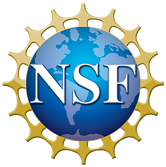 Original February 2012, revised August, 2013Nanoscale Science and Engineering Centers (NSECs)Class of 2001 Final Report GuidelinesThe NSEC Final Report covers the renewal period of the NSEC.   The Final Report is due 90 days after the end of the last no-cost extension period.  Submit final Cost Sharing Certification through FastLane.  Ensure that the cumulate amount of Cost Sharing Certified to meets or exceeds that specified in the Cooperative Agreement.Upload the data in this report to NSECWeb.Send any final Highlight in PowerPoint format to your Program Directors and to NSEChighlights@NSF.gov Submit a Project Outcomes Report via Research.gov at the time of the Final Report, see the FAQ at http://www.nsf.gov/pubs/policydocs/porfaqs.jsp  Significant Change:  Transition from FastLane to the new Research Performance Project Report (RPPR) system in Research.gov as follows:In accordance with the instructions provided in this document, the Nanoscale Science and Engineering Centers (NSEC) Annual Project Report must be submitted directly to the cognizant NSEC Program Director as a single PDF via e-mail and include the contents as specified in these final report guidelines.  The submitted report will be uploaded into the NSF eJacket system by the Program Director.  The final report will be reviewed and approved within eJacket, as was done when the reports were submitted via FastLane. The center does not use Research.gov to submit the contents of its Annual Report, but it does use Research.gov to indicate that the Report has been submitted, as described below.Submit notification to Research.gov as follows:O	Cover Tab: Review all the information displayed in the Cover tab within the Final Project Report section of Research.gov.  Please verify the information in the Cover Tab within the Final Project Report section of Research.gov.  If any corrections are required, contact the Research.gov Help Desk 7 AM - 9 PM Eastern Time, Monday through Friday (except federal holidays) at rgov@nsf.gov or 1-800-381-1532.o	Accomplishments Tab: Under the Accomplishments tab, insert the following statement into the first box that asks “What are the major goals of the project?”“In accordance with the instructions provided to the Nanoscale Science and Engineering Centers (NSECs) in the NSEC Final Reporting Guidelines, the Final Project Report has been submitted separately directly to the cognizant NSEC Program Director and includes the content specified in the guidelines.  The report is uploaded into the NSF eJacket system.”  Next, there are four boxes under the question, “What was accomplished under these goals (you must provide information for at least one of the 4 categories below)?”  In the first box, Major Activities, insert the same statement identified above: “In accordance with the instructions provided to the Nanoscale Science and Engineering Centers (NSECs) in the NSEC Final Reporting Guidelines, the Final Project Report has been submitted separately directly to the cognizant NSEC Program Director and includes the content specified in the guidelines.  The report is uploaded into the NSF eJacket system.”  Leave the next three boxes blank.The last three boxes have a “nothing to report” or “no change” checkbox.  Do not enter any text; just mark the “nothing to report” or “no change” checkbox for each question.O	Products tab: Under the products tab, do not enter any information.  Mark the “nothing to report” checkbox for each question.  o   	Participants tab: The section “What individuals have worked on the project?” will be pre-populated with the names of the PIs for the NSEC.  Review and edit as appropriate. For the “What other organizations have been involved as partners?” question, mark the “nothing to report” checkbox.For the “Have other collaborators or contacts been involved?” mark No.o   	Impact tab: Mark the “nothing to report” checkbox for all of the questions.o   	Changes/Problems tab: Mark the “nothing to report” checkbox for all of the questions.o   	Certify and submit. Check the Certification checkbox and click on the Submit Report Button. Note: All of the information regarding the center’s accomplishments, contributions, publications, products, etc. must be contained within the Final Report that is submitted directly to the NSEC Program Director.  Entering “nothing to report” in the Final Report submission in Research.gov  does not imply that the center did not make progress or contributions during the reporting period.   It is a means of allowing the NSECs to continue to report under the Annual Reporting guidelines and submitting an integrated set of documents useful to site visit teams and to NSF program officers.NSEC FINAL REPORT Guidelines:  Class of 2001 - Renewal awardCONTENTSNSF Cover pageTable of Contents  Narrative Sections:Project Summary  (Limit 5 pages)	The summary should include the mission, goals, and the most significant achievements of the NSEC in two sections: Intellectual Merits and Broader Impacts of the NSEC.List of Center Participants, Advisory Boards, and Participating InstitutionsList all individual faculty level center participants that received support (continuous or otherwise) during the renewal award period.  Indicate in Bold the current participants.  Support can be in the form of salary support, and/or support for students, postdoctoral students, equipment, or other monetary support. List separately as “Affiliated Participants” all those who form an integral part of the Center but who receive no support from the NSEC award.  For each name list the appropriate discipline / department.List members of the external advisory boards. Indicate in Bold the current participants.List all academic participating institutions that have a significant participation in activities of the center.  Include minority-serving institutions that have substantial research and / or educational interactions with the center.  Note: there does not need to be a financial relationship between the center and the academic participating institutions.  List all participating industrial institutions that have a significant participation in activities of the center.  Note: there does not need to be a financial relationship between the center and the participating industry. List all remaining non-academic participating institutions that have a significant participation in activities of the center.  Include state supported institutions, national laboratories and other federal agencies, international partners, museums, etc. Note: there does not need to be a financial relationship between the center and the non-academic participating institutions.  List all graduate students who received Ph.D. degrees under this program during the renewal award.  List in each case the faculty advisor(s) and the current employment status (industry, academia, national lab, unemployed, etc.) of the student (if known). List all Postdoctoral participants who were associated with the Center during the renewal period.  List in each case the faculty advisor(s) and the current employment status (industry, academia, national lab, unemployed, etc.) of the post-docs (if known).  Quantifiable OutputsInsert Table 1 here (see appendix)6.   Research Program, Accomplishments, and Plans (Limit 5 pages per Thrust and 1 page per Seed)	State the title of each Thrust pursued over the course of the renewal period; list the names of each faculty investigator and senior participants by name, discipline/department; list number of graduate students, undergraduate students, and postdocs.  Summarize the overall organization of the research program under manageable themes or thrusts. Describe major accomplishments under each thrust for the renewal award.  Underline the name of each investigator wherever it occurs.  Where applicable, the progress towards proof-of-concept test beds and their impact on the overall research program should be described.  Describe the seed projects for the renewal period and major outcomes for these.   7. Center Diversity – Current status and progress since the start of the renewal.Insert Diversity Table Here. (See Table 2 below)Summarize what elements of the NSECs diversity strategic plan were effective in increasing the diversity of the center’s leadership, faculty, undergraduate, graduate student, postdoctoral associates, and REU students.  8. Education (Limit 10 pages)Summarize the key education activities over the renewal award period.  Include new Nanoscale Science and Engineering (NSE) course titles, modified NSE course titles, NSE degree programs, NSE minors, NSE Certificates, etc.  If applicable, provide a narrative of REU activities, minority programs; outreach to K-12 institutions; web based educational activities; public outreach; and, others as appropriate.   9. Outreach and Knowledge Transfer (4 pages)	Describe key successes over the renewal award period of the Center of collaboration and interaction with industry, national labs, and international; workshops; web based outreach activities; and others as appropriate.  Describe spin-off of companies and other tech transfer activities.  10. Shared and other Experimental Facilities (2 pages)	Describe major shared and other major experimental facilities or laboratories created as a result of the NSEC.  11. Center Management (2 pages)	Describe the faculty and leadership teams, management team, various committees, and any major changes.  Provide an organization chart.    12. Honors and Awards	List and briefly describe the major honors and awards given to Center participants during the renewal award.13. HighlightsProvide new Science and Education Highlight as appropriate.In addition to the annual report, prepare all highlights in MS PowerPoint, with one highlight per file, using the following file name:  ‘University’ NSEC ‘cooperative agreement number’ ‘author name’ ‘highlight title.’  For example, a Highlight by Barbara Jones on Novel Nanoprobes from Stanford would read:  Stanford NSEC 0425897 Barbara Jones Novel Nanoprobes.  Please send all highlights via e-mail attachment to your NSF NSEC program officer with a copy to nsechighlights@nsf.gov.   NSEC Highlights may be made available to the public through NSF websites, brochures, CDs, and other media outlets.Highlights should be posted on your Center’s website.14. Publications and PatentsList of NSEC-supported publications and patents (current award period).   List invention disclosures, patents applied for and, patents granted, as well as any licensed patents.  Enter numbers in Table 1.  Distinguish among primary NSEC support (> 50%), partial NSEC support (<50%), and use of shared facilities (optional).  Underline or boldface all faculty level participants.  Enter all publications from the beginning of this award through the Products module in Research.gov.  Include only articles actually published.  Once uploaded, publications will appear under this award number on the NSF.gov and Research.gov websites.  Table 1:  Quantifiable OutputsThe quantifiable outputs table will include data on the research, technology transfer, and education outputs of the center from inception through the renewal award.     		  Total for             Outputs                                  			         		  Renewal AwardPublications resulting from NSEC Support that acknowledge the NSEC award:in Peer Reviewed Technical Journals in Peer Reviewed Conference Proceedings in Trade Journals With Multiple Authorsco-authored with NSEC facultyPublications from the NSEC that do not acknowledge the NSEC award:in Peer Reviewed Technical JournalsNSEC Technology Transfer:Inventions Disclosed  Patents Filed Patents Awarded  Patents Licensed Software Licensed Spin-off Companies Started  (if applicable)Degrees to NSEC Students:Bachelors Degrees GrantedMasters Degrees Granted Doctoral Degrees Granted NSEC Graduates Hired By:Industry:NSEC participating FirmsOther US FirmsGovernment Academic Institutions OtherUnknownNSEC Influence on Curriculum:New Courses Based on NSEC Research Courses Modified to Include NSEC Research New Textbooks Based On NSEC Research Free-standing Course Modules or Instructional CDsNew Full Degree Programs (specify name of program and where implemented in footnote )New Degree Minors or Minor Emphases (specify in name of program and where implemented in footnote)New Certificate (specify name of program and where implemented in footnote)    Information Dissemination/ Outreach: Workshops, Short Courses to Industry Workshops, Short Courses to OthersSeminars, Colloquia, etc.World Wide Web coursesTable 2:  NSEC Personnel – US Citizens and Permanent ResidentsCum = Cumulative for the renewal award.  Note the cumulative total may be larger than the sum of the columns due to no cost extensions.  AA-NA-PI: Include all individuals belonging to the following groups (either wholly or mixed):AA = African American/BlackNA = Native American/Alaska NativePI = Native Hawaiian or Other Pacific Islander. A person having origins in any of the original peoples of Hawaii, Guam, Samoa, or other Pacific Islands. Hispanics comprise an ethnic, not a racial group.  Hispanic or Latino: a person of Cuban, Mexican, Puerto Rican, Cuban, South or Central American, or other Spanish culture or origin, regardless of race.  Persons with a disability(ies) – A person with hearing, visual, mobility/orthopedic, or other impairment.  Other For additional information on groups underrepresented in Science Technology Engineering and Mathematics (STEM), please see,http://www.whitehouse.gov/omb/fedreg_1997standards/  TotalTotalTotalTotalTotalTotalTotalWomenWomenWomenWomenWomenWomenAA-NA-PIAA-NA-PIAA-NA-PIAA-NA-PIAA-NA-PIAA-NA-PIHispanicHispanicHispanicHispanicHispanicHispanicDisabledDisabledDisabledDisabledDisabledDisabledYear of annual report0708091011Cum070708091011Cum0708091011Cum0708091011Cum0708091011CumDirector and Thrust LeadersSenior FacultyJunior FacultyPost DocsDoctoral StudentsMasters StudentsUndergraduate Students       (non-REU)REU Students